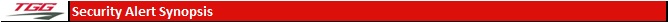 Oracle | Hyperion ProductsOracle Critical Patch Update Advisory – April 2015Link to Update: http://www.oracle.com/technetwork/topics/security/cpuapr2015-2365600.htmlEssential Products Affected:Oracle Database Server, version(s) 11.1.0.7, 11.2.0.3, 11.2.0.4, 12.1.0.1, 12.1.0.2Oracle Hyperion BI+, version(s) 11.1.2.2, 11.1.2.3Oracle Hyperion Smart View for Office, version(s) 11.1.2.xOracle Java FX, version(s) 2.2.76Oracle Java SE, version(s) 5.0u81, 6u91, 7u76, 8u40Oracle JRockit, version(s) R28.3.5Patch Availability Document: http://www.oracle.com/technetwork/topics/security/cpuapr2015-2365600.html Please note that, sign on into Oracle Account is required to view the oracle support documents including installation documentation.Assessment:If you are using Oracle database as the Hyperion product(s) repositories, we suggest that a DBA from your team review the alert. Oracle strongly recommends applying the patches as soon as possible.Should you have any questions on this matter, please do not hesitate to email us at support@goalgetters.com